		DEPARTAMENTO DE EDUCACIÓN FÍSICA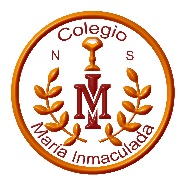 NM2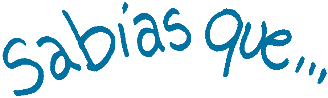 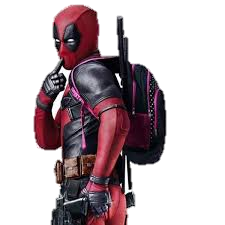 Objetivo: 	   -  Practicar regularmente ejercicio físico.   -  Recordar conocimientos anteriores.   -  Analizar el desempeño en las guías realizadas.Actividad N° 4: Ver video de repaso de actividades realizadas.Resolver actividades sin realizar o incompletas.Aplicar rutina de ejercicio elaborada guía anterior.Link video de repasohttps://drive.google.com/file/d/1ZcyZ24fi2BwNJBlNB4gGgOW4HEaV3Ye_/view?usp=sharingEnvía tu rutina para revisión  y  tengas  sugerencias  y correcciones.Visita nuestro Instagram  educacionfi 